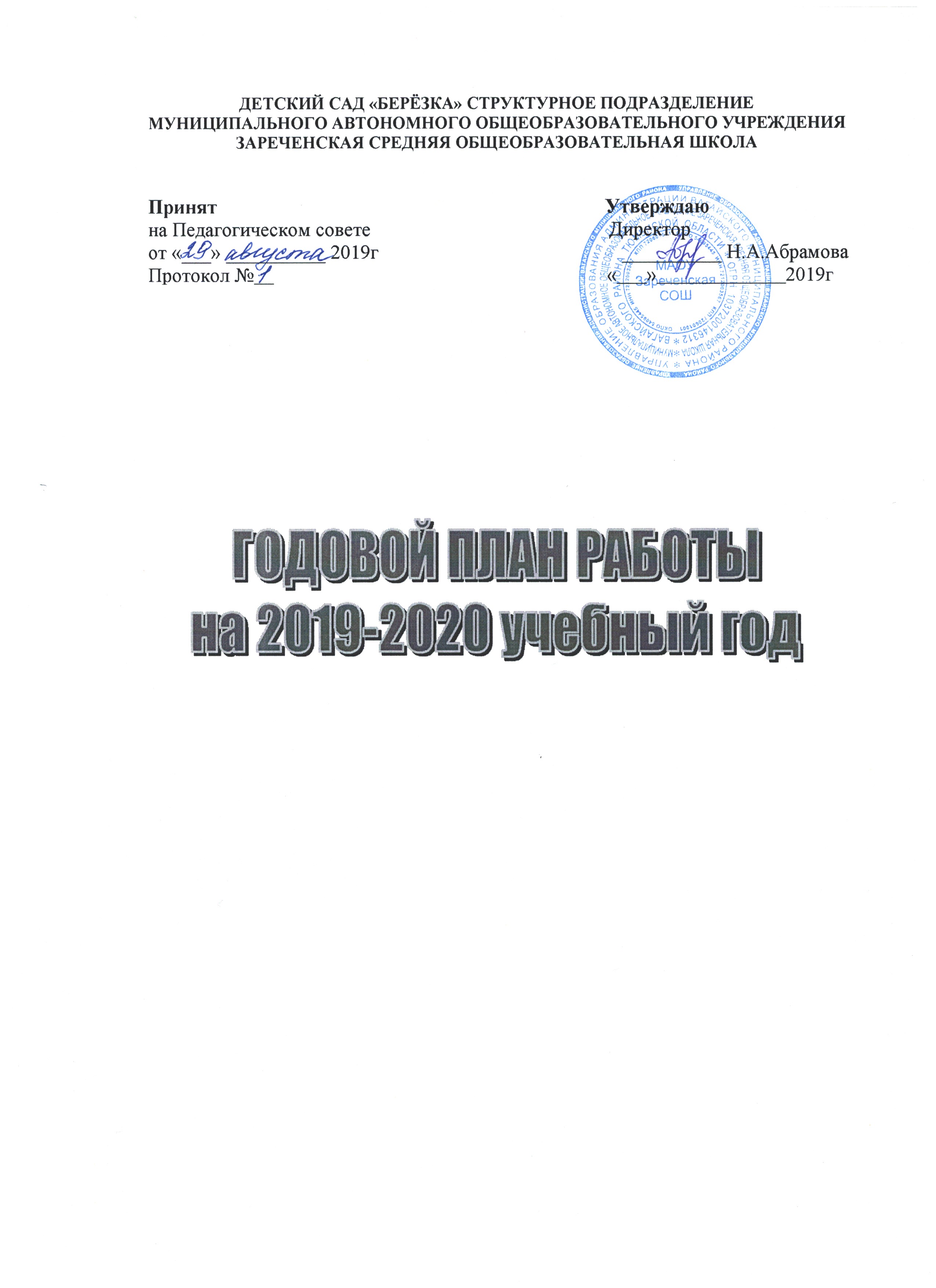 Приложение 3План мероприятий по пожарной безопасности Приложение 4План мероприятий по предупреждениюдетского дорожно-транспортного травматизма№Мероприятия СрокиОтветственныйРабота с сотрудникамиРабота с сотрудникамиРабота с сотрудникамиРабота с сотрудниками1Проведение инструктажей с сотрудниками по ПБВ течение годаЗавхоз2Составление рекомендаций для воспитателей по организации работы по противопожарной безопасности. Проведение инструктажа.Сентябрь Старший воспитатель, воспитателизавхоз3Организация и проведение занятий по пожарной безопасности.В течение годаВоспитатели4Практические занятия по эвакуации детей в случае возникновения пожара2 раза в годСтарший воспитатель, завхоз5Консультации:Основы пожарной безопасностиЭвакуация детей из загоревшегося зданияСредства пожаротушенияОбеспечение безопасности ребенка: дома и в общественных местахОктябрьНоябрьДекабрьФевраль Завхозстарший воспитатель,Работа с детьмиРабота с детьмиРабота с детьмиРабота с детьми1Беседы:Почему горят леса?Безопасный домПотенциальные опасности дома: на кухне, в спальне, в общей комнате Скоро, скоро новый год, к детям елочка придетЕсли дома начался пожар?Опасные предметыЧто делать в случае пожара в детском саду?Друзья и врагиЗнаешь сам – расскажи другомуСентябрьОктябрьНоябрьДекабрь Январь Февраль МартАпрельМай Воспитатели групп 2Подвижные игры:Пожарные на ученияхЮный пожарныйСамый ловкийВ течение годаВоспитатели, инструктор по физкультуре3Сюжетные игры:Инсценировка «Кошкин дом»Умелые пожарныеПожарная частьВ течение годаВоспитатели4Художественная литература:С. Маршак «Рассказ о неизвестном герое», «Пожар»Е. Хоринская «Спичка-невеличка»А. Шевченко «Как ловили уголька»Л. Толстой «Пожарные собаки»Загадки, пословицы, поговоркиВ течение годаВоспитатели групп 5Дидактические игры:Опасные ситуацииВ мире опасных предметовСлужба спасения: 01, 02, 03Горит – не горитКому что нужно для работы?Бывает – не бываетВ течение годаВоспитатели групп 6Оформление выставки детских рисунков «Не шути с огнем»Декабрь Старший воспитатель, воспитатели 7 Практические занятия с детьми по формированию навыков поведения в пожароопасной ситуации1 раз в кварталВоспитатели 8Практикум для детей и воспитателей «Оказание первой помощи в экстренных ситуациях»Ноябрь Старший воспитатель, медсестравоспитатели 9Тематические досуги:«Добрый и злой огонь»«Как мы боремся с огнем» Познавательная итоговая викторина  «Что? Где? Когда?»Январь Музыкальные руководитель10Экскурсии и целевые прогулки:В пожарную частьВ прачечную – знакомство с электроприборами Течение годаСтарший воспитатель, воспитатель ст. группыРабота с родителямиРабота с родителямиРабота с родителямиРабота с родителями1Оформление стендов в группах «Опасные ситуации дома и в детском саду»В течение годаВоспитатели 2Оформление стендов и уголков безопасности  с консультациями в коридорах детского садаВ течение годаСтарший воспитатель, завхоз3Консультации:Безопасное поведениеВнимание: эти предметы таят опасность! Предотвратите беду: действия детей в чрезвычайных ситуацияхПравила поведения при пожаре в местах массового скопления людейПервая помощь при ожогеВ течение годаВоспитателимедсестра4Освещение тем по пожарной безопасности на групповых родительских собранияхДекабрьЯнварь Воспитатели 5Совместные учения сотрудников детского сада, детей и родителей «Пожарные на учениях» - практическое освоение навыков и правил поведения при пожаре, оказания первой помощи пострадавшим, отработка первоочередных мер по тушению огняМай Старший воспитатель,завхозвоспитатели медсестра№Мероприятия Срок Ответственные Работа с воспитателямиРабота с воспитателямиРабота с воспитателямиРабота с воспитателями1Инструктаж с воспитателями:- предупреждение детского дорожно-транспортного травматизмаСентябрь Старший воспитатель2Консультация «Содержание работы с детьми по предупреждению дорожно-транспортного травматизма в разных возрастных группах» Сентябрь Старший воспитатель3Обновить и дополнить сюжетно-ролевые игры по ДДТ Октябрь Воспитатели групп4Обновление уголков безопасности в приемныхНоябрьВоспитатели5Консультация «Правила поведения пешехода на дороге в зимнее время»ДекабрьСтарший воспитатель6Практикум для педагогов «Оказание первой помощи в случае травматизма»Январь Медсестра 7Консультация «Что нужно знать родителям о правилах дорожного движения»Февраль Старший воспитатель,8Консультация «Внимание: весна!» - правила проведения прогулки в гололед, во время таяния снегаМарт Старший воспитатель9Подготовка и проведение развлечений по ознакомлению с правилами дорожного движенияВ течение годаМузыкальный руководителивоспитателиРабота с детьмиРабота с детьмиРабота с детьми1Экскурсии и целевые прогулки:Наблюдение за движением пешеходовНаблюдение за движением транспортаНаблюдение за работой светофораРассматривание видов транспорта Прогулка к пешеходному переходуЗнакомство с улицейНаблюдение за движением транспорта Знаки на дороге – место установки, назначениеСентябрьОктябрьНоябрьДекабрьЯнварьМартАпрельМай Воспитатели групп2Беседы:Что ты знаешь об улице?Мы пешеходы - места движения пешеходов, их название, назначениеПравила поведения на дорогеМашины на улицах города – виды транспортаЧто можно и что нельзяПомощники на дороге – знаки, светофор, регулировщикБудь внимателен!Транспорт в  городе: места и правила парковки, пешеходные зоны, ограничивающие знакиСентябрь ОктябрьНоябрьДекабрьФевральМартАпрельМайВоспитатели групп3Сюжетно-ролевые игры:«Путешествие по улицам города», «Улица и пешеходы», «Светофор», «Путешествие с Незнайкой», «Поездка на автомобиле», «Автопарковка», «Станция технического обслуживания», «Автомастерская»В течение годаВоспитатели групп4Дидактические игры:«Наша улица», «Светофор» «Поставь дорожный знак», «Теремок», «Угадай, какой знак», «Улица города», «Заяц и перекресток», «Что для чего?», «Дорожные знаки: запрещающие и разрешающие», «Желтый, красный, зеленый», «Чего не хватает?», «Собери автомобиль», «Отвечай быстро»В течение годаВоспитатели  групп5Подвижные игры:«Воробышки и автомобиль», «Будь внимательным», «Разноцветные автомобили», «Мы едем, едем, едем …», «Стоп!», «Разноцветные дорожки», «Чья команда скорее соберется», «Велогонки», «Лошадки», «Горелки», «Найди свой цвет» В течение годаВоспитатели групп, инструктор по физкультуре6Художественная литература для чтения и заучивания:С.Михалков «Моя улица», «Велосипедист», «Скверная история»; С. Маршак «Милиционер», «Мяч»; В. Головко «Правила движения»; С Яковлев «Советы доктора Айболита»; О. Бедерев «Если бы…»;  А. Северный «Светофор»; В. Семернин «Запрещается - разрешается»В течение годаВоспитатели групп7Развлечения:Зеленый огонек (досуг)Учите правила дорожного движения (досуг)Петрушка на улице (досуг)Путешествие в страну Дорожных знаков (досуг)СентябрьНоябрьЯнварьМартВоспитатель ст. группывоспитатель ср. группывоспитательмл.группыРабота с родителямиРабота с родителямиРабота с родителямиРабота с родителями1Консультации:Что должны знать родители, находясь с ребенком на улицеБудьте вежливы – правила поведения в общественном транспортеПравила дорожного движения – для всехОсторожно, дети! – статистика и типичные случаи детского травматизмаЧтобы не случилось беды! – меры предупреждения детского травматизмаРодители – пример для детейВ течение годаВоспитатели групп2Оформление стендов (папок-передвижек) в группах по правилам дорожного движения :Безопасность твоего ребенка в твоих рукахПамятка взрослым по ознакомлению детей с Правилами дорожного движенияДисциплина на улице – залог безопасности пешеходовЧто нужно знать будущим школьникам о правилах дорожного движенияВ течение годаВоспитатели3Анкетирование родителейСентябрь Старший воспитатель